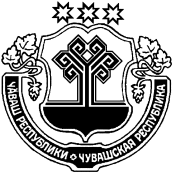 О проведении публичных слушаний по проектуПравил благоустройства территории Краснооктябрьского сельского поселения Шумерлинского района       Назначить проведение публичных слушаний Правила благоустройства территории Краснооктябрьского сельского поселения Шумерлинского района в администрации Краснооктябрьского сельского поселения Шумерлинского района  на 17 июня 2019 года   в 18 час.00 мин.       1.Образовать для проведения публичных слушаний по проекту  Правил благоустройства территории Краснооктябрьского  сельского поселения Шумерлинского района комиссию в следующем составе:2.Предложения и замечания по проекту Правил благоустройства территории Краснооктябрьского  сельского поселения направлять в течение срока проведения публичных слушаний в администрацию Краснооктябрьского  сельского поселения по адресу: п. Красный Октябрь, ул. Комсомольская, д.23.3.Опубликовать в  издании «Вестник Краснооктябрьского  сельского поселения Шумерлинского    района» настоящее постановление и проект Правила благоустройства территории Краснооктябрьского сельского поселения Шумерлинского района.4. Контроль  выполнения настоящего постановления оставляю за собой.Глава Краснооктябрьского  сельского поселения                                            Т.В. ЛазареваЧĂВАШ  РЕСПУБЛИКИÇĚМĚРЛЕ РАЙОНĚЧУВАШСКАЯ РЕСПУБЛИКА ШУМЕРЛИНСКИЙ  РАЙОН  ХĚРЛĔ ОКТЯБРЬ ЯЛ ПОСЕЛЕНИЙĚН АДМИНИСТРАЦИЙĚ  ЙЫШĂНУ    «17» мая  2019 № 29/1    Хěрле Октябрь поселокěАДМИНИСТРАЦИЯКРАСНООКТЯБРЬСКОГО СЕЛЬСКОГО ПОСЕЛЕНИЯ ПОСТАНОВЛЕНИЕ      «17» мая 2019  № 29/1  поселок Красный ОктябрьЛазареву Т.В.- глава Краснооктябрьского сельского поселения, председатель комиссии;Ревунова Н.А.- ведущий специалист – эксперт администрации Краснооктябрьского сельского поселения, секретарь комиссии;Члены:Степанова В.С.- депутат Собрания депутатов Краснооктябрьского сельского поселения (по согласованию);Семенов И.Г.- депутат Собрания депутатов Краснооктябрьского сельского поселения (по согласованию);Долгову З.Ф.начальник отдела строительства администрации Шумерлинского  района (по согласованию).